Nota:Onde se lê “__a__” - O/A requerente deve numerar as páginas dos documentos instrutórios e organizá-las de forma sequencial.As falsas declarações ou a falsificação de documentos constituem crime nos termos previstos, respetivamente, nos artigos 348.º - A e 256.º do Código Penal.FE.03.02.G.V.00FE.03.02.G.V.00FE.03.02.G.V.00FE.03.02.G.V.00FE.03.02.G.V.00FE.03.02.G.V.00FE.03.02.G.V.00FE.03.02.G.V.00FE.03.02.G.V.00FE.03.02.G.V.00FE.03.02.G.V.00FE.03.02.G.V.00FE.03.02.G.V.00FE.03.02.G.V.00FE.03.02.G.V.00MINORAÇÃO DO IMPOSTO MUNICIPAL SOBRE IMÓVEIS (IMI) - BOMBEIROS DO CONCELHO DE PALMELAMINORAÇÃO DO IMPOSTO MUNICIPAL SOBRE IMÓVEIS (IMI) - BOMBEIROS DO CONCELHO DE PALMELAMINORAÇÃO DO IMPOSTO MUNICIPAL SOBRE IMÓVEIS (IMI) - BOMBEIROS DO CONCELHO DE PALMELAMINORAÇÃO DO IMPOSTO MUNICIPAL SOBRE IMÓVEIS (IMI) - BOMBEIROS DO CONCELHO DE PALMELAMINORAÇÃO DO IMPOSTO MUNICIPAL SOBRE IMÓVEIS (IMI) - BOMBEIROS DO CONCELHO DE PALMELAMINORAÇÃO DO IMPOSTO MUNICIPAL SOBRE IMÓVEIS (IMI) - BOMBEIROS DO CONCELHO DE PALMELAMINORAÇÃO DO IMPOSTO MUNICIPAL SOBRE IMÓVEIS (IMI) - BOMBEIROS DO CONCELHO DE PALMELAMINORAÇÃO DO IMPOSTO MUNICIPAL SOBRE IMÓVEIS (IMI) - BOMBEIROS DO CONCELHO DE PALMELAMINORAÇÃO DO IMPOSTO MUNICIPAL SOBRE IMÓVEIS (IMI) - BOMBEIROS DO CONCELHO DE PALMELAMINORAÇÃO DO IMPOSTO MUNICIPAL SOBRE IMÓVEIS (IMI) - BOMBEIROS DO CONCELHO DE PALMELAMINORAÇÃO DO IMPOSTO MUNICIPAL SOBRE IMÓVEIS (IMI) - BOMBEIROS DO CONCELHO DE PALMELAMINORAÇÃO DO IMPOSTO MUNICIPAL SOBRE IMÓVEIS (IMI) - BOMBEIROS DO CONCELHO DE PALMELAMINORAÇÃO DO IMPOSTO MUNICIPAL SOBRE IMÓVEIS (IMI) - BOMBEIROS DO CONCELHO DE PALMELAMINORAÇÃO DO IMPOSTO MUNICIPAL SOBRE IMÓVEIS (IMI) - BOMBEIROS DO CONCELHO DE PALMELAMINORAÇÃO DO IMPOSTO MUNICIPAL SOBRE IMÓVEIS (IMI) - BOMBEIROS DO CONCELHO DE PALMELA(Regulamento de Concessão de Benefícios aos Bombeiros Voluntários do Concelho de Palmela)(Regulamento de Concessão de Benefícios aos Bombeiros Voluntários do Concelho de Palmela)(Regulamento de Concessão de Benefícios aos Bombeiros Voluntários do Concelho de Palmela)(Regulamento de Concessão de Benefícios aos Bombeiros Voluntários do Concelho de Palmela)(Regulamento de Concessão de Benefícios aos Bombeiros Voluntários do Concelho de Palmela)(Regulamento de Concessão de Benefícios aos Bombeiros Voluntários do Concelho de Palmela)(Regulamento de Concessão de Benefícios aos Bombeiros Voluntários do Concelho de Palmela)(Regulamento de Concessão de Benefícios aos Bombeiros Voluntários do Concelho de Palmela)(Regulamento de Concessão de Benefícios aos Bombeiros Voluntários do Concelho de Palmela)(Regulamento de Concessão de Benefícios aos Bombeiros Voluntários do Concelho de Palmela)(Regulamento de Concessão de Benefícios aos Bombeiros Voluntários do Concelho de Palmela)(Regulamento de Concessão de Benefícios aos Bombeiros Voluntários do Concelho de Palmela)(Regulamento de Concessão de Benefícios aos Bombeiros Voluntários do Concelho de Palmela)(Regulamento de Concessão de Benefícios aos Bombeiros Voluntários do Concelho de Palmela)(Regulamento de Concessão de Benefícios aos Bombeiros Voluntários do Concelho de Palmela)À Presidência da Câmara Municipal de PalmelaÀ Presidência da Câmara Municipal de PalmelaÀ Presidência da Câmara Municipal de PalmelaÀ Presidência da Câmara Municipal de PalmelaÀ Presidência da Câmara Municipal de PalmelaÀ Presidência da Câmara Municipal de PalmelaÀ Presidência da Câmara Municipal de PalmelaÀ Presidência da Câmara Municipal de PalmelaÀ Presidência da Câmara Municipal de PalmelaÀ Presidência da Câmara Municipal de PalmelaÀ Presidência da Câmara Municipal de PalmelaÀ Presidência da Câmara Municipal de PalmelaÀ Presidência da Câmara Municipal de PalmelaÀ Presidência da Câmara Municipal de PalmelaÀ Presidência da Câmara Municipal de PalmelaIdentificaçãoIdentificaçãoIdentificaçãoIdentificaçãoIdentificaçãoIdentificaçãoIdentificaçãoIdentificaçãoIdentificaçãoIdentificaçãoIdentificaçãoIdentificaçãoIdentificaçãoIdentificaçãoIdentificaçãoNIFNIFNomeProfissãoData de Nascimento     /     /          /     /          /     /          /     /          /     /          /     /     Estado CivilEstado CivilEstado CivilEstado CivilMoradaTelefoneTelefoneTelefoneCorreio eletrónico Autorizo o envio de notificações, no decorrer deste processo, para o endereço eletrónico indicado. Autorizo o envio de notificações, no decorrer deste processo, para o endereço eletrónico indicado. Autorizo o envio de notificações, no decorrer deste processo, para o endereço eletrónico indicado. Autorizo o envio de notificações, no decorrer deste processo, para o endereço eletrónico indicado. Autorizo o envio de notificações, no decorrer deste processo, para o endereço eletrónico indicado. Autorizo o envio de notificações, no decorrer deste processo, para o endereço eletrónico indicado. Autorizo o envio de notificações, no decorrer deste processo, para o endereço eletrónico indicado. Autorizo o envio de notificações, no decorrer deste processo, para o endereço eletrónico indicado. Autorizo o envio de notificações, no decorrer deste processo, para o endereço eletrónico indicado. Autorizo o envio de notificações, no decorrer deste processo, para o endereço eletrónico indicado. Autorizo o envio de notificações, no decorrer deste processo, para o endereço eletrónico indicado. Autorizo o envio de notificações, no decorrer deste processo, para o endereço eletrónico indicado. Autorizo o envio de notificações, no decorrer deste processo, para o endereço eletrónico indicado. Autorizo o envio de notificações, no decorrer deste processo, para o endereço eletrónico indicado. Autorizo o envio de notificações, no decorrer deste processo, para o endereço eletrónico indicado.Documento de IdentificaçãoDocumento de IdentificaçãoDocumento de IdentificaçãoN.ºxxxxxxxxxxN.ºxxxxxxxxxxData de ValidadeData de ValidadeData de Validade     /     /          /     /     N.º de Seg. SocialN.º de Seg. SocialN.º de Seg. SocialCorpo de Bombeiros a que pertenceCorpo de Bombeiros a que pertenceCorpo de Bombeiros a que pertenceCorpo de Bombeiros a que pertenceCorpo de Bombeiros a que pertenceN.ºQuadro a que pertenceQuadro a que pertence Ativo        Outro Ativo        Outro Ativo        Outro Ativo        Outro Ativo        Outro Ativo        OutroData de AdmissãoData de Admissão     /     /          /     /          /     /          /     /          /     /          /     /          /     /     CategoriaCategoriaCategoriaNa qualidade de:  Proprietário/a  Na qualidade de:  Proprietário/a  Na qualidade de:  Proprietário/a  Na qualidade de:  Proprietário/a  Na qualidade de:  Proprietário/a  Na qualidade de:  Proprietário/a  Na qualidade de:  Proprietário/a  Na qualidade de:  Proprietário/a  Na qualidade de:  Proprietário/a  Na qualidade de:  Proprietário/a  Na qualidade de:  Proprietário/a  Na qualidade de:  Proprietário/a  Na qualidade de:  Proprietário/a  Na qualidade de:  Proprietário/a  Na qualidade de:  Proprietário/a  Caracterização do Agregado FamiliarNomeParentescoParentescoData de Nascimento     /     /          /     /          /     /          /     /     Seg. Social n.ºNIF2NIF2Documento de Identificação4Documento de Identificação4N.º Data de ValidadeData de Validade     /     /          /     /     NomeParentescoParentescoData de Nascimento     /     /          /     /          /     /     Seg. Social n.ºNIF2NIF2Documento de Identificação4Documento de Identificação4N.º Data de ValidadeData de Validade     /     /          /     /     NomeParentescoParentescoData de Nascimento     /     /          /     /          /     /          /     /     Seg. Social n.ºNIF2NIF2Documento de Identificação4Documento de Identificação4N.º Data de ValidadeData de Validade     /     /          /     /     NomeParentescoParentescoData de Nascimento     /     /          /     /          /     /     Seg. Social n.ºNIF2NIF2Documento de Identificação4Documento de Identificação4N.º Data de ValidadeData de Validade     /     /          /     /     NomeParentescoParentescoData de Nascimento     /     /          /     /          /     /          /     /     Seg. Social n.ºNIF2NIF2Documento de identificação4Documento de identificação4Nº Data de ValidadeData de Validade     /     /          /     /     Objeto do pedidoVem requerer a vossa Ex.ª:Que lhe seja concedida a Minoração do IMI nos termos do Regulamento de Concessão de Benefícios aos Bombeiros Voluntários do Concelho de Palmela em vigor.Identificação do prédioIdentificação do prédioIdentificação do prédioIdentificação do prédioIdentificação do prédioMoradaArtigo urbano n.ºFração / Unidade IndependenteFração / Unidade IndependenteElementos para a instrução do pedidoElementos para a instrução do pedidoElementos para a instrução do pedidoApresentação do BI, NIF e Seg. Social ou apenas CC;       a      .Declaração do Comandante do Corpo de Bombeiros conforme n.º 2 do art.º 5.º do regulamento em vigor;      a      Certidão de Teor do Imóvel;      a      Certidão comprovativa da inexistência de dívida ou de situação tributária regularizada à Administração Tributária e Aduaneira;      a      Declaração do interessado, exarada sob compromisso de honra, de que o(s) prédio(s) urbano(s) em questão preenche(m) as condições previstas no n.º 4 do art.º 5.º do regulamento em vigor;      a      Caderneta Predial Urbana.      a      .Termo InformativoTermo InformativoTermo InformativoO tratamento de dados pessoais para efeitos de contacto ou para efeitos de comunicação dos serviços do Município de Palmela está em conformidade com as normas aplicáveis no âmbito da proteção de dados pessoais e da segurança da informação, de acordo com os termos e condições da Política de Proteção de Dados e de Privacidade que se encontram disponíveis em www.cm-palmela.pt. Os/As titulares dos dados podem exercer os seus direitos de proteção de dados, nomeadamente os direitos de informação, acesso, consulta, retificação, oposição ao tratamento ou apagamento, dentro do horário normal de funcionamento, através de contacto com este Município (Atendimento Presencial), ou pelo correio eletrónico protecaodados@cm-palmela.pt Formulário disponível - https://www.cm-palmela.pt/pages/1602?folders_list_14_folder_id=2571O tratamento de dados pessoais para efeitos de contacto ou para efeitos de comunicação dos serviços do Município de Palmela está em conformidade com as normas aplicáveis no âmbito da proteção de dados pessoais e da segurança da informação, de acordo com os termos e condições da Política de Proteção de Dados e de Privacidade que se encontram disponíveis em www.cm-palmela.pt. Os/As titulares dos dados podem exercer os seus direitos de proteção de dados, nomeadamente os direitos de informação, acesso, consulta, retificação, oposição ao tratamento ou apagamento, dentro do horário normal de funcionamento, através de contacto com este Município (Atendimento Presencial), ou pelo correio eletrónico protecaodados@cm-palmela.pt Formulário disponível - https://www.cm-palmela.pt/pages/1602?folders_list_14_folder_id=2571O tratamento de dados pessoais para efeitos de contacto ou para efeitos de comunicação dos serviços do Município de Palmela está em conformidade com as normas aplicáveis no âmbito da proteção de dados pessoais e da segurança da informação, de acordo com os termos e condições da Política de Proteção de Dados e de Privacidade que se encontram disponíveis em www.cm-palmela.pt. Os/As titulares dos dados podem exercer os seus direitos de proteção de dados, nomeadamente os direitos de informação, acesso, consulta, retificação, oposição ao tratamento ou apagamento, dentro do horário normal de funcionamento, através de contacto com este Município (Atendimento Presencial), ou pelo correio eletrónico protecaodados@cm-palmela.pt Formulário disponível - https://www.cm-palmela.pt/pages/1602?folders_list_14_folder_id=2571Data e assinaturaData e assinaturaData e assinaturaDeclaro, sob responsabilidade própria, serem verdadeiras as informações aqui prestadasDeclaro, sob responsabilidade própria, serem verdadeiras as informações aqui prestadasDeclaro, sob responsabilidade própria, serem verdadeiras as informações aqui prestadasAssinaturaPalmela,    de                       de 20  (Assinatura conforme BI/Cartão de Cidadão/Passaporte do/a requerente ou de outrem a seu rogo, se o/a mesmo/a não souber assinar, ou mandatário/a, representante legal, com carimbo comercial, quando se trate de pessoa coletiva)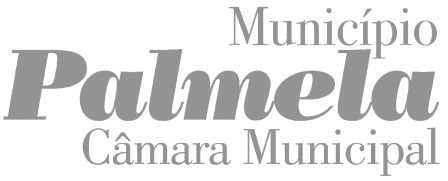 